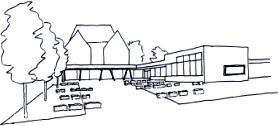 Materialliste für die LG 9.1 der GemeinschaftsschuleBitte schonen Sie die Umwelt und Ihren Geldbeutel: Alle Ordner, Schnellhefter etc. aus Lernstufe 8 dürfen gerne weiterverwendet werden, wenn ihr Zustand noch in Ordnung ist.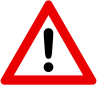 Das Lerntagebuch erhalten die Lernpartner der Stufen 5 – 10 zu Unterrichtsbeginn von den jeweiligen Lerngruppenleitungen. Wir bitten Sie um Verständnis, dass wir dafür einen Unkostenbeitrag erheben müssen.FachMaterialGrund- ausstattung٠ Block mit karierten Blättern DIN A4 und Doppelrand٠ Block mit linierten Blättern DIN A4 und Doppelrand٠ Klarsichthüllen DIN A4 (ca. 10 Stück)٠ Sammelmappe A4 (Postmappe)٠ Bleistift٠ Buntstifte٠ Füller, Tintenkiller٠ zwei Textmarker gelb und grün٠ Fineliner rot, orange, grün, blau, schwarz (z.B. Stabilo point 88 fine 0,4)٠ Radiergummi٠ Spitzer٠ Schere٠ KlebestiftDeutsch M/E٠ zwei linierte Hefte, oder - wenn sie kein Heft mehr führen wollen - linierte Blockblätter für den Ordner.٠ Zusätzlich ein großer roter Ordner mit mindestens 6fachem Register.Deutsch G٠ Ringordner rot dünn٠ 5 Register٠ Linierte Blätter mit RandMathematik M/E٠ 2 DIN A4 Hefte kariert mit Doppelrand (Nr. 28) (Regel- und Übungsheft)٠ Schnellhefter٠ Taschenrechner٠ Geodreieck٠ Parabel٠ ZirkelMathematik G٠ 2x DinA4 Heft mit Doppelrand kariert Nr. 28٠ Schnellhefter٠ Taschenrechner٠ Geodreieck٠ ZirkelEnglisch M/E٠ Ringordner dünn (gelb)٠ 5er Register٠ Vokabelheft DIN A4 Heft mit 3 SpaltenEnglisch G٠ Gelber Ordner mit einem zweier Register + linierte BlätterFranzösisch٠ Vokabelheft DIN A4 mit drei Spalten٠ 2 linierte Hefte mit Rand٠ Schnellhefter (schwarz)AES٠ Ringbuchordner dünn٠ 6er Register٠ 5 Klarsichthüllen(gesamtes Material kann auch SJ 8 weitergeführt werden)Technik٠ Schnellhefter (schwarz)BiologieGrüner Schnellhefter (kein Plastik)ChemieSchnellhefter Farbe egal (kann aus SJ 8 weitergeführt werden)Physik٠	Heft A4 kariert mit Doppelrand Nr. 28٠	SchnellhefterGeschichteSchnellhefter braun (Kein Plastik)GeographieSchnellhefter orangeGemeinschafts- kundeSchnellhefter Farbe egalWBS٠ Ringbuchordner (orange)٠ 2er Register٠ 3 KlarsichtfolienBildende Kunst٠ Schnellhefter (pink)٠ Kunstsammelmappe DIN A3Beschrifteter Schuhkarton (Name + Lerngruppe) mit folgendem Inhalt:٠ weicher Bleistift (Stärke 3B-6B)٠ 3 Borsten- und 3 Haarpinsel, verschiedene Stärken (mind. 0, max. 12)٠ Wasserbehälter٠ Lappen und Schwamm٠ Altes Hemd/ T-Shirt٠ TesaMusik٠ Hefte/ Ordner/ Materialien aus LS 8Kath. Religion٠ Schnellhefter (lila)Ev. Religion٠ Schnellhefter (lila)Ethik٠ Schnellhefter (lila)Profilfach NWT٠ Schnellhefter (Farbe egal, z.B. grau)Profilfach Sport٠ Arbeitsheft und Buch immer dabei + ein Schnellhefter (kein Plastik!)Profilfach IMP٠ Schnellhefter (Farbe egal, z.B. grau), USB-Stick